Na osnovu člana 63. stav 1. Zakona o javnim nabavkama („Službeni  glasnik RS“, br.124/12, 14/15 i 68/15), Komisija za javnu nabavku, obrazovana Rešenjem naručioca Broj: 404-02-19/2017-01 od 26.05.2017, pripremila jeIZMENU I DOPUNU KONKURSNE DOKUMENTACIJEIZVOĐENJE RADOVA NEOPHODNIH ZA ZAVRŠETAK OBJEKTA HIRURGIJE KBC „DR DRAGIŠA MIŠOVIĆ“, BROJ NABAVKE OP/4-2017/RD	Povodom zahteva zainteresovanog lica upućenog naručiocu za davanje dodatnih informacija i objašnjenja pojedinih delova konkursne dokumentacije u vezi sa pripremanjem ponude, Komisija za javnu nabavku je u odgovoru na podneti zahtev povodom pojedinih pitanja dala konkretan odgovor, a povodom određenog pitanja navela da će u delu konkursne dokumentacije na koji se pitanje odnosi izvršiti izmene radi preciziranja i omogućavanja svim zainteresovanim licima da pripreme prihvatljivu ponudu. 	Takođe, Naručilac ovim putem dodaje vrstu radova koji će biti predmet ove javne nabavke, na način opisan u u tački 4. ove izmene i dopune konkursne dokumentacije.	Izmena i dopuna konkursne dokumentacije se vrše u sledećim delovima Konkursne dokumentacije:Na strani 10. Konkursne dokumentacije, U delu V. USLOVI ZA UČEŠĆE U POSTUPKU JAVNE NABAVKE IZ ČL. 75 I 76 ZAKONA O JAVNIM NABAVKAMA I UPUTSTVO KAKO SE DOKAZUJE ISPUNJENOST TIH USLOVA, 2. DODATNI USLOVI, 2) Poslovni kapacitet, tačka 1. Uslov, menja se i glasi: ,,1.Uslov:Da je ponuđač u prethodnih osam godina od dana objave Poziva na Portalu javnih nabavki:Samostalno ili kao učesnik u zajedničkoj ponudi realizovao ugovor minimalne vrednosti 350.000.000 RSD bez PDV koji se odnosi na radove na izgradnji novog ili rekonstrukciji, sanaciji ili adaptaciji postojećeg tehnološki sličnog objekta visokogradnje nakon čega je objekat pušten u redovnu upotrebu.Pod tehnološki sličnim objektima smatraju se:Bolnice i ostale zgrade za zdravstvenu zaštitu izuzev zgrada za veterinarsko lečenje HoteliPogoni farmaceutske proizvodnjeZgrade za naučnoistraživačke delatnosti.’’U delu Tehničke dokumentacije Pozicija 11.19.11 briše se pozicija 13.U delu Tehničke dokumentacije Pozicija 11.22 menja se opis Pozicije 11.22 tako da sada glasi:,, Pozicija 11.22,,Nabavka materijala, izrada, ugradnja i ispune ograde na terasama izrađene od perforiranih tabli od inox lima dimenzija 75/195cm i 75/125cm. Debljina lima d=4mm. Paneli ograde se fiksiraju na postojeću prethodno saniranu potkonstrukciju – postojeće nosače.’’1) Na strani 4. Konkursne dokumentacije, menja se tekst iz stava 2. tako da sada glasi:,, Predmet radova je sanacija i adaptacija zgrade hirurgije KBC "Dr Dragiša Mišović", koja je stradala u požaru krajem 2009. godine. Projektom su obuhvaćeni unutrašnji arhitektonsko-građevinski radovi, radovi na održavanju-popravci postojećih liftova (bolnički, putnički, dva maloteretna lifta), stepeništa, kao i radovi na fasadi i krovu objekta. Predmerom su takođe obuhvaćeni radovi na zameni svih unutrašnjih instalacija: elektro-ektroenergetskih, telekomunikacionih, termotehničkih, hidrotehničkih i instalacija medicinskih gasova. U okviru projekta izvode se i radovi na tekućem održavanju kotla u krugu „B“.2) Na strani 4. Konkursne dokumentacije,U delu III. Vrsta, tehničke karakteristike, kvalitet, količina i opis radova, način sprovođenja kontrole i obezbeđivanja garancije kvaliteta, rok izvršenja, mesto izvršenja, obilazak lokacije za izvođenje radova i uvid u projektnu dokumentaciju, stav 1. posle tačke 13. ,,Tekuće održavanje postojećeg kotla’’ dodaje se tačka 14. ,,Održavanje-popravka postojećih liftova’’ tako da se tekst iz stava 1.  dela III. Vrsta, tehničke karakteristike, kvalitet, količina i opis radova, način sprovođenja kontrole i obezbeđivanja garancije kvaliteta, rok izvršenja, mesto izvršenja, obilazak lokacije za izvođenje radova i uvid u projektnu dokumentaciju Konkursne dokumentacije menja i glasi:,,Vrsta radovaArhitektonsko - građevinski radovi                                         	Hidrotehničke instalacije	Elektroenergetske instalacije	Instalacije elektromotornog pogona i automatskog upravlјanja	Telekomunikacione  instalacije strukturno kablovski sistemi	Telekomunikacione  instalacije automatska dojava požara	Telekomunikacione  instalacije sistem ozvučenja, satni sistem, sistem bolničke signalizacije	Termotehničke instalacije	Instalacije medicinskih gasova	Električni putnički lift	Električni maloteretni lift	Zaštita od požaraTekuće održavanje postojećeg kotlaOdržavanje-popravka postojećih liftovaRadovi koji su predmet nabavke: u skladu sa tehničkom dokumentacijom, specifikacijama i tehničkim uslovima koji su sastavni deo Konkursne dokumentacije.’’3) Na stranama 42 i 43 Konkursne dokumentacije, menja se tekst poglavlja XII Konkursne dokumentacije ,,Obrazac strukture cene sa uputstvom kako da se popuni’’, u delu: Zbirna rekapitulacija radova po vrstama radova, utoliko što se posle tačke 14. ,,Tekuće održavanje postojećeg kotla’’ dodaje tačka 15. ,,Održavanje-popravka postojećih liftova’’, tako da tekst poglavlja XII Konkursne dokumentacije ,,Obrazac strukture cene sa uputstvom kako da se popuni’’ u delu: Zbirna rekapitulacija radova po vrstama radova, sada glasi:,,Zbirna rekapitulacija radova po vrstama radova4) U delu konkursne dokumentacije Obrazac strukture cene, dodaje se dokument: ,,14. PREDMER RADOVA ZA ODRŽAVANJE-POPRAVKU POSTOJEĆIH LIFTOVA U OBJEKTU HIRURGIJE KBC ,,DR DRAGIŠA MIŠOVIĆ''.Dokument: ,,14. PREDMER RADOVA ZA ODRŽAVANJE-POPRAVKU POSTOJEĆIH LIFTOVA U OBJEKTU HIRURGIJE KBC ,,DR DRAGIŠA MIŠOVIĆ'' dat je u prilogu ove izmene i dopune konkursne dokumentacije i predstavlja sastavni deo Konkursne dokumentacije.5) U delu konkursne dokumentacije Obrazac strukture cene menja se dokument ,,ZBIRNA REKAPITULACIJA PREOSTALIH RADOVA ZA ZAVRŠETAK OBJEKTA HIRURGIJE KBC ,,DR DRAGIŠA MIŠOVIĆ''  tako što se posle tačke 13. ,,Tekuće održavanje postojećeg kotla’’ dodaje tačka 14. ,,Održavanje-popravka postojećih liftova’’.Izmenjen i dopunjen dokument ,,ZBIRNA REKAPITULACIJA PREOSTALIH RADOVA ZA ZAVRŠETAK OBJEKTA HIRURGIJE KBC ,,DR DRAGIŠA MIŠOVIĆ''  dat je u prilogu ove izmene i dopune konkursne dokumentacije i predstavlja sastavni deo Konkursne dokumentacije.NAPOMENA: Izmenjene strane čine sastavni deo Konkursne dokumentacije.PRILOG: strana 42 i 43/48 XII. Obrazac strukture cene sa uputstvom kako da se popuni– prečišćen tekst konkursne dokumentacije,,14. PREDMER RADOVA ZA ODRŽAVANJE-POPRAVKU POSTOJEĆIH LIFTOVA U OBJEKTU HIRURGIJE KBC ,,DR DRAGIŠA MIŠOVIĆ'' ,,ZBIRNA REKAPITULACIJA PREOSTALIH RADOVA ZA ZAVRŠETAK OBJEKTA HIRURGIJE KBC ,,DR DRAGIŠA MIŠOVIĆ'' - prečišćen tekst konkursne dokumentacijeSvi ponuđači su u obavezi da pripreme i podnesu ponudu u skladu sa Izmenom konkursne dokumentacije.                                                                                                             Komisija za javnu nabavkuXII.  OBRAZAC  STRUKTURE CENE SA UPUTSTVOM KAKO DA SE POPUNIZBIRNA  REKAPITULACIJA RADOVA PO VRSTAMA RADOVA: UKUPNA VREDNOST PONUDE BEZ PDV:   _____________________OBRAČUNAT PDV:  _____________________UKUPNA VREDNOST PONUDE SA PDV: _____________________NAPOMENA:Izjavlјujem da sam ponudu sačinio u sladu sa tehničkim uslovima i tehničkom dokumentacijom koji su sastavni deo ove konkursne dokumentacije.Uputstvo za popunjavanje obrasca strukture cene: 
Ponuđač treba da popuni obrazac strukture cene koji je dat u eksel fajlovima i to elektronski i da odštampa dokument, parafira i pečatira svaku stranu, a jedan primerak da dostavi u elektronskoj formi na DVD/CD formatu. 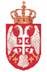 Република СрбијаВЛАДАКАНЦЕЛАРИЈА ЗА УПРАВЉАЊЕ ЈАВНИМ УЛАГАЊИМАНемањина 11, БеоградБрој: 404-02-19/2017-0130.06.2017. годинеArhitektonsko - građevinski radoviHidrotehničke instalacijeElektroenergetske instalacijeInstalacije elektromotornog pogona i automatskog upravlјanjaTelekomunikacione  instalacije strukturno kablovski sistemiTelekomunikacione  instalacije strukturno kablovski sistemiTelekomunikacione  instalacije automatska dojava požaraTelekomunikacione  instalacije sistem ozvučenja, satni sistem, sistem bolničke signalizacijeTermotehničke instalacijeInstalacije medicinskih gasovaElektrični putnički liftElektrični maloteretni liftZaštita od požaraTekuće održavanje postojećeg kotlaOdržavanje-popravka postojećih liftova’’Predmet JNOpis pozicije radovaJedinica mereKoličinaJedinična cena bez PDVUkupna cena bez PDVBr.123451.1OPIS POZICIJEm31.2OPIS POZICIJEkomUKUPNO:UKUPNO:UKUPNO:UKUPNO:2.1OPIS POZICIJEpaušalno2.2OPIS POZICIJEUKUPNO:UKUPNO:UKUPNO:UKUPNO:1.1OPIS POZICIJEm31.2OPIS POZICIJEkomUKUPNO:UKUPNO:UKUPNO:UKUPNO:2.1OPIS POZICIJEkom2.2OPIS POZICIJEUKUPNO:UKUPNO:UKUPNO:UKUPNO:Arhitektonsko - građevinski radoviHidrotehničke instalacijeElektroenergetske instalacijeInstalacije elektromotornog pogona i automatskog upravlјanjaTelekomunikacione  instalacije strukturno kablovski sistemiTelekomunikacione  instalacije strukturno kablovski sistemiTelekomunikacione  instalacije automatska dojava požaraTelekomunikacione  instalacije sistem ozvučenja, satni sistem, sistem bolničke signalizacijeTermotehničke instalacijeInstalacije medicinskih gasovaElektrični putnički liftElektrični maloteretni liftZaštita od požaraTekuće održavanje postojećeg kotlaOdržavanje-popravka postojećih liftova